V 5 – Kohlenstoffdioxid-Nachweis in MineralwasserMaterialien: 		Waschflasche, Reagenzglas, durchbohrter Stopfen, Glasrohr, Stativ, Klammer, SchlauchChemikalien:		gesättigte Calciumhydroxid-Lösung, sprudelndes Mineralwasser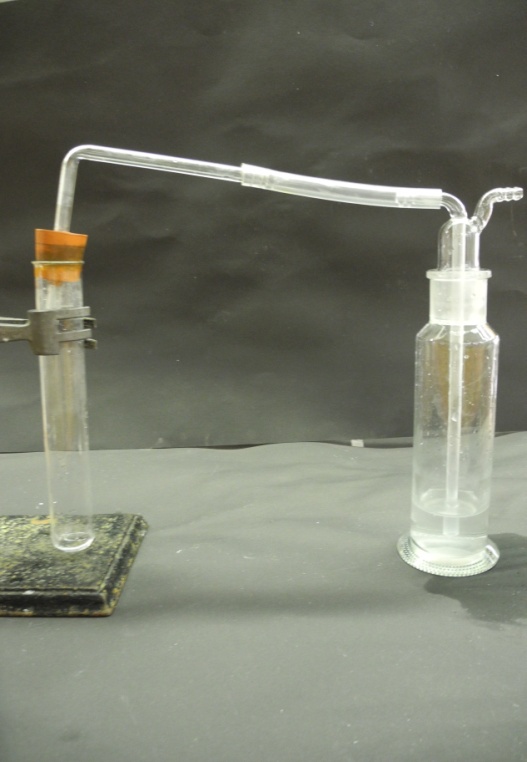 Durchführung: 		Der Versuchsaufbau erfolgt analog zu dem von V3. Das Reagenzglas wird anschließend bis ca. die Hälfte mit sprudelndem Mineralwasser befüllt und schnell wieder verschlossen.Beobachtung:			Im Reagenzglas lässt sich eine Gasentwicklung beobachten, in der Waschflasche wird das vorher klare Kalkwasser trüb.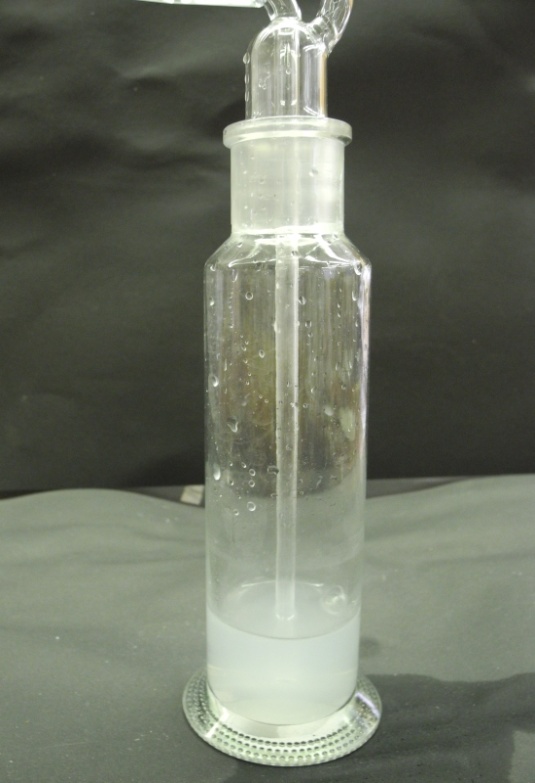 Deutung:	Das Kohlenstoffdioxid aus dem Mineralwasser reagiert in einer chemischen Reaktion zu schwerlöslichem Calciumcarbonat, das wiederum ausfällt:CO2(g) + Ca(OH)2(aq) →CaCO3(S) +H2O(l).Entsorgung:		Kalkwasserlösung in den Säure-Base-Abfall geben, Brausetablette-Lösung 	in den Ausguss schütten.Literatur:	Schmidkunz, H. (2011). Chemische Freihandversuche Band 1. Hallbergmoos: Aulis-Verlag., S. 232.GefahrenstoffeGefahrenstoffeGefahrenstoffeGefahrenstoffeGefahrenstoffeGefahrenstoffeGefahrenstoffeGefahrenstoffeGefahrenstoffeKohlenstoffdioxidKohlenstoffdioxidKohlenstoffdioxidH: 280H: 280H: 280P: 410+403P: 410+403P: 410+403Ca(OH)2-LösungCa(OH)2-LösungCa(OH)2-LösungH: 315, 319H: 315, 319H: 315, 319P: 280, 305+351+338P: 280, 305+351+338P: 280, 305+351+338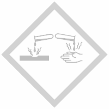 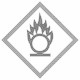 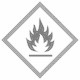 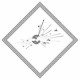 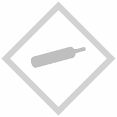 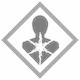 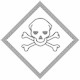 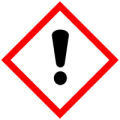 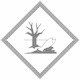 